ANNEXURE– I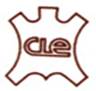 ANALYSIS – EXPORT PERFORMANCE OF LEATHER, LEATHER PRODUCTS &FOOTWEAR DURING APRIL-FEB. 2023-24 VIS-À-VIS APRIL-FEB.2022-23As per officially notified DGCI&S monthly export data, the export of Leather, Leather products & Footwear for the period April-February 2023-24 touched US $ 4305.82 Mn as against the performance of US $ 4875.56 Mn in April-February 2022-23, recording a decline of -11.69%%. In rupee terms, the export touched Rs. 356634.29 Mn in April- February 2023-24 as against Rs. 390390.95 Mn in April- February 2022-23, registering a decline of -8.65%. 										1/2: 2 :Source : DGCI &S2/2EXPORT OF LEATHER, LEATHER PRODUCTS & FOOTWEAR FROM INDIAEXPORT OF LEATHER, LEATHER PRODUCTS & FOOTWEAR FROM INDIAEXPORT OF LEATHER, LEATHER PRODUCTS & FOOTWEAR FROM INDIAEXPORT OF LEATHER, LEATHER PRODUCTS & FOOTWEAR FROM INDIADuring April-February 2023-24  VIS-À-VIS April-February 2022-23During April-February 2023-24  VIS-À-VIS April-February 2022-23During April-February 2023-24  VIS-À-VIS April-February 2022-23During April-February 2023-24  VIS-À-VIS April-February 2022-23(Value in Million Rs)(Value in Million Rs)PRODUCTAPR - FEBAPR - FEB% VARIATION% Share% Share2022-232023-242022-232023-24FINISHED LEATHER31133.5133539.217.73%7.97%9.40%LEATHER FOOTWEAR177324.46152634.01-13.92%45.42%42.80%FOOTWEAR COMPONENTS21432.8819719.02-8.00%5.49%5.53%LEATHER GARMENTS26684.0626714.850.12%6.84%7.49%LEATHER GOODS96406.3493391.75-3.13%24.69%26.19%SADDLERY AND HARNESS16614.713702.6-17.53%4.26%3.84%NON-LEATHER FOOTWEAR2079516932.85-18.57%5.33%4.75%TOTAL390390.95356634.29-8.65%100.00%100.00%Source : DGCI &S(Value in Million US$)(Value in Million US$)PRODUCTAPR - FEBAPR - FEB% VARIATION% Share% Share2022-232023-242022-232023-24FINISHED LEATHER389.1404.924.07%7.98%9.40%LEATHER FOOTWEAR2213.961842.82-16.76%45.41%42.80%FOOTWEAR COMPONENTS267.25238.18-10.88%5.48%5.53%LEATHER GARMENTS332.99322.65-3.11%6.83%7.49%LEATHER GOODS1204.631127.34-6.42%24.71%26.18%SADDLERY AND HARNESS207.96165.43-20.45%4.27%3.84%NON-LEATHER FOOTWEAR259.67204.48-21.25%5.33%4.75%TOTAL4875.564305.82-11.69%100.00%100.00%Source : DGCI &SMONTH WISE EXPORT OF LEATHER, LEATHER PRODUCTS & FOOTWEARDURING APRIL-FEB 2023-24